ARMS 3 questionnaire changes for 2021These differences are for corn rice and dairy questionnaires.Section B: there is a specify crop box for “all other crops”Section E and F are now combined into Section ESection F is now Accounts ReceivableSection G is now Gov Payments	2c was rearranged. There are now only 4 sub-questions instead of 5	MPP was changed to DMCOld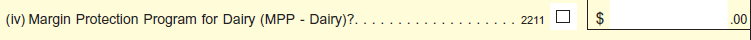 New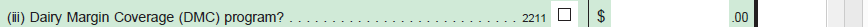 This question was removed from 2c and is now 2e.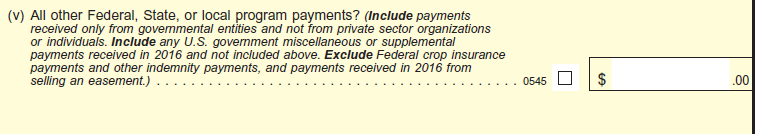 Added 2d and 2e is now a stand alone question.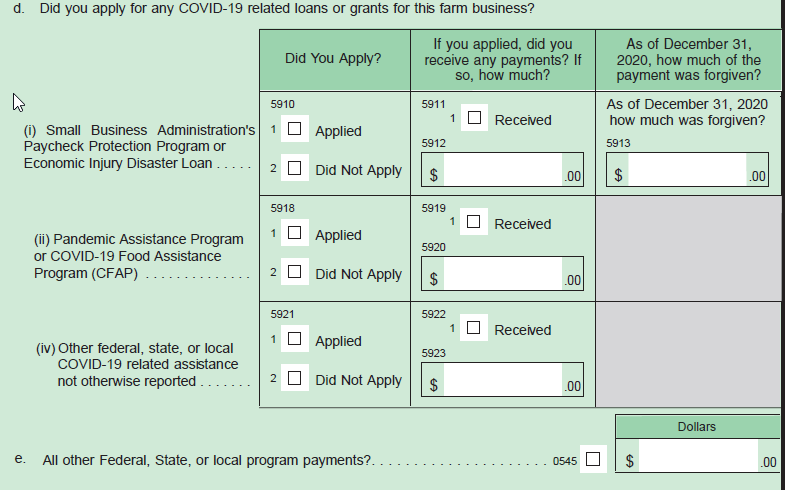 Also new to section G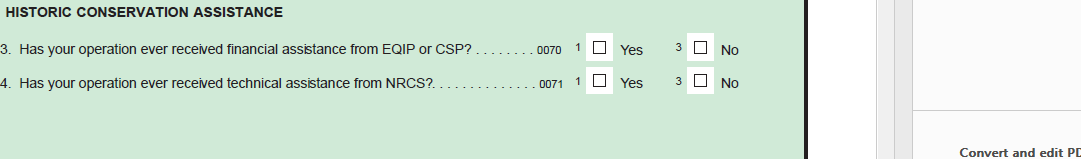 Operating and Capital Exp is now section H and no longer has columns for LL and contractor expenses#17 is now it’s own question. It used to be a sub question of insurance. Please see differenceOld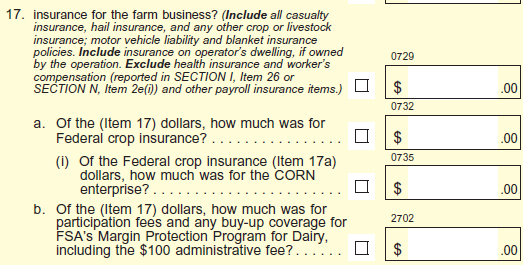 New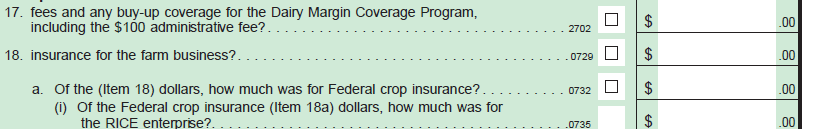 LL specific questions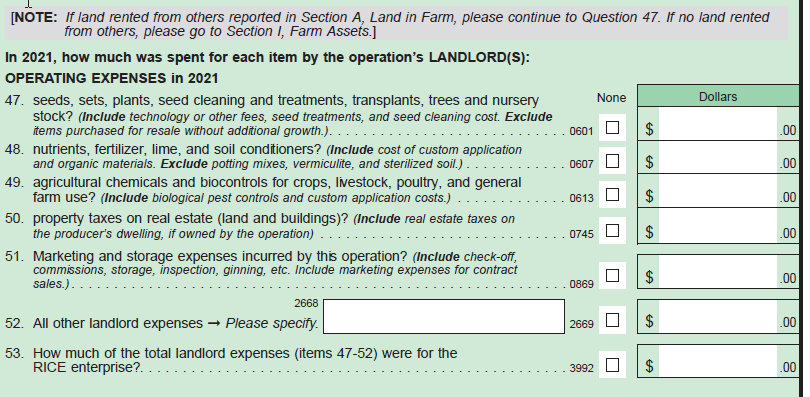 Farm Assets is now Section IDebt is now Section J and the debt table is different.Old debt table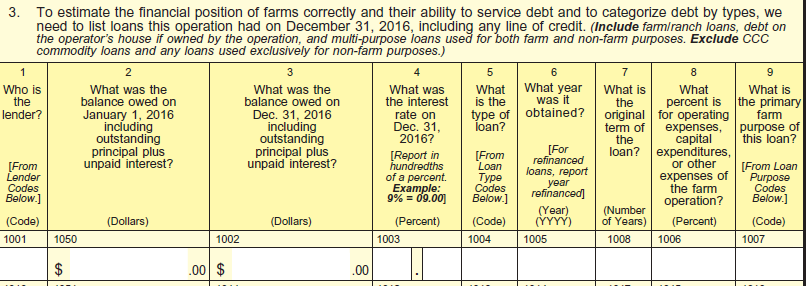 New debt table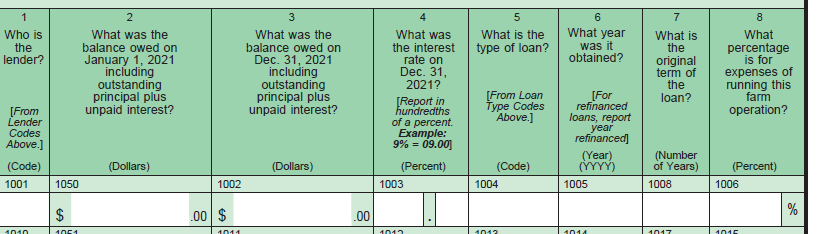 Old #5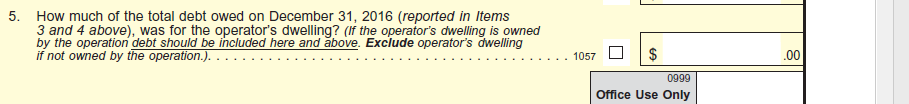 New #5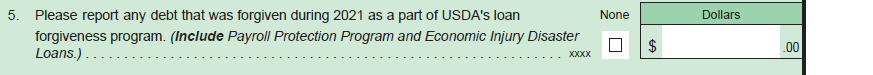 Old Section L has been divided. The first 6 questions in Section L are now their own section. In the new questionnaire they are in Section M Type of Organization.Section L #7 has been removed and other questions in Section L are now part of Section K in the new questionnaire. Section K in the new questionnaire is called Personal Characteristics and Farm Management. #9 in section L is now # 10 in Section KDemographic questions asked in Section L are now asked in Section K for 4 peopleOld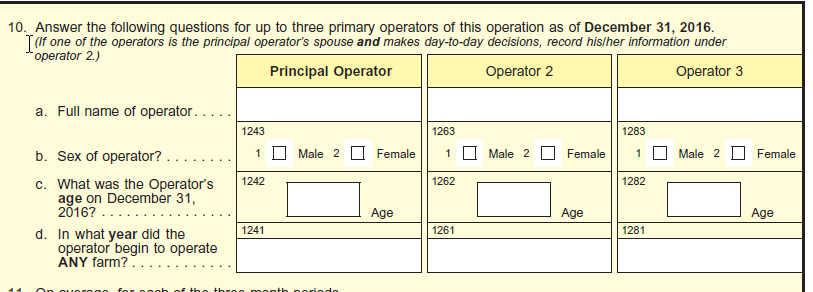 New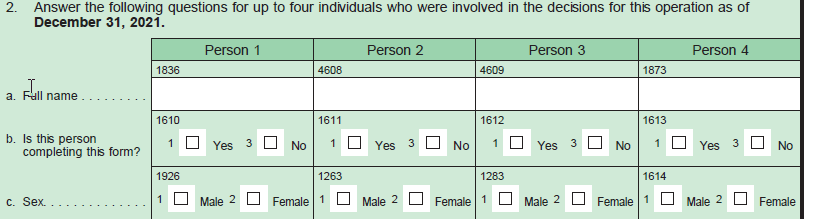 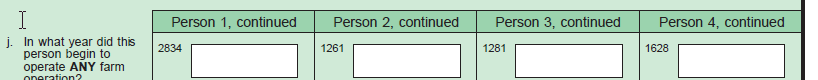 Section L 11 a-e is now in Section KSection M questions are now in Section K and asked for 4 people.Old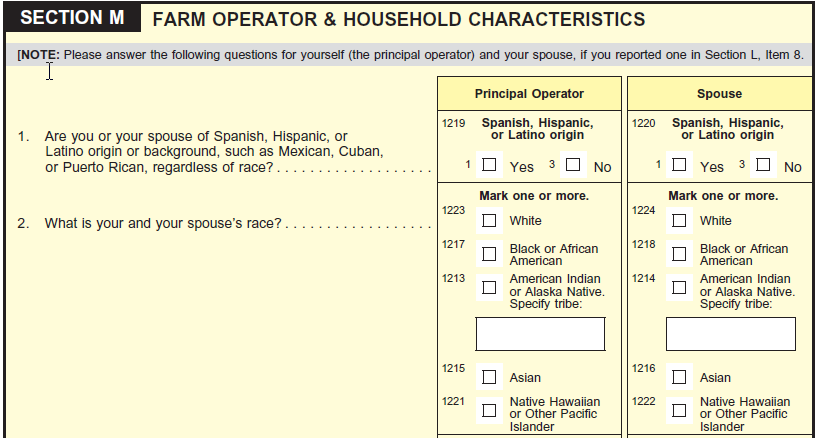 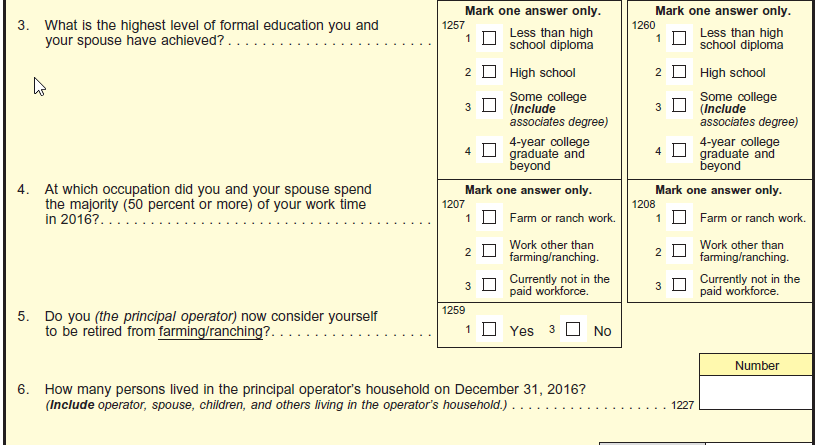 New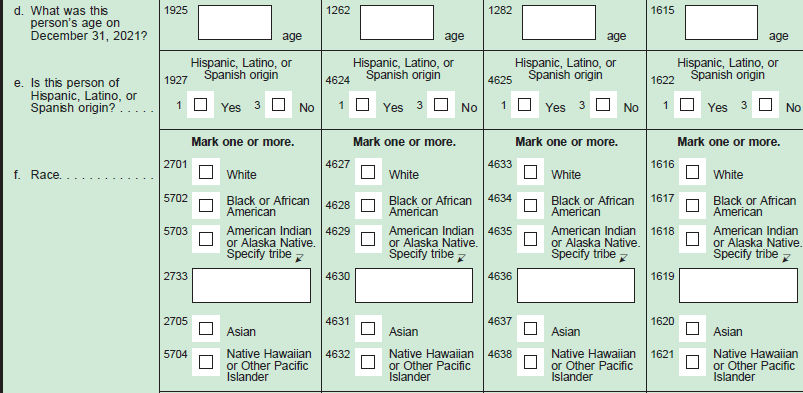 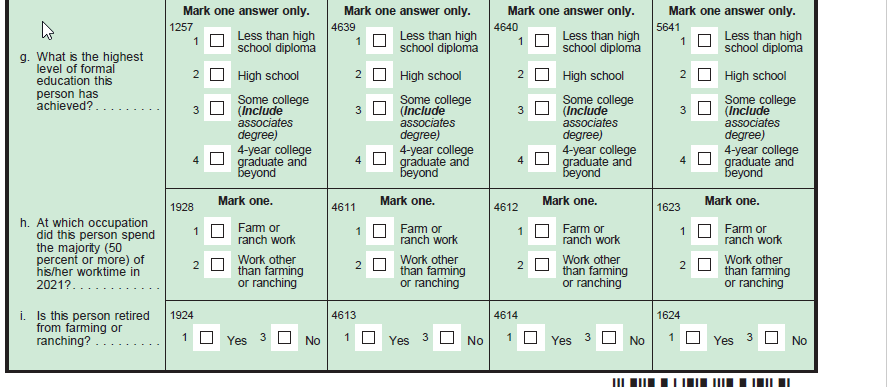 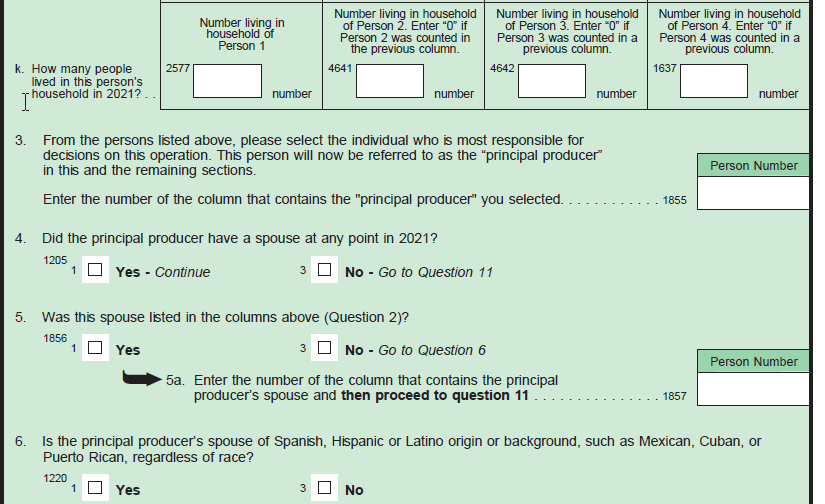 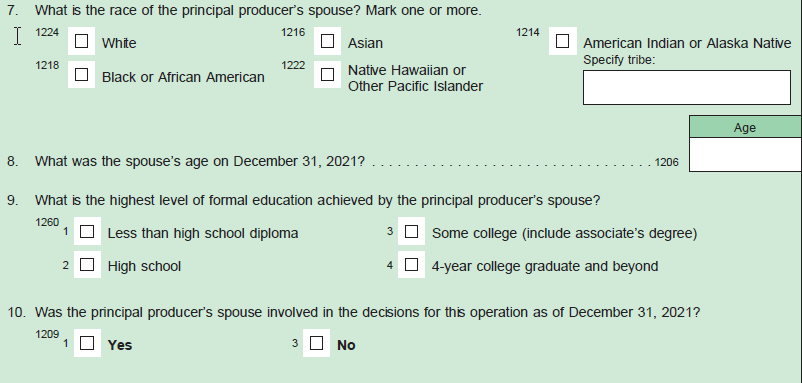 Also in new Section K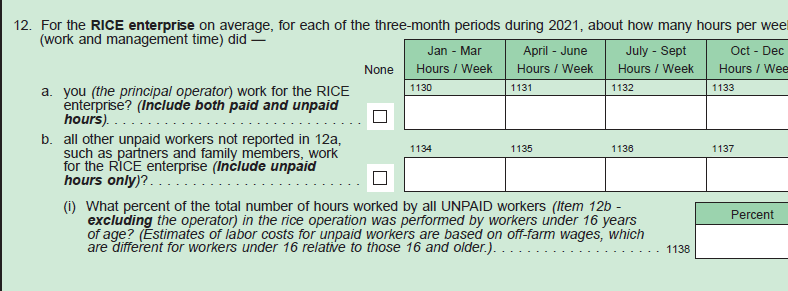 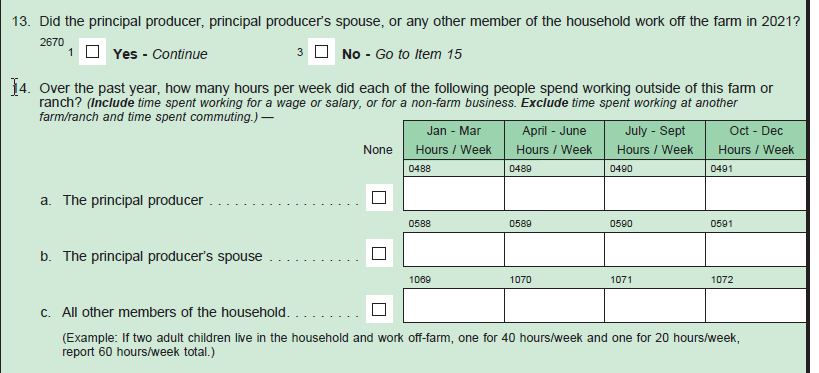 Section N is the same but it is Section L in the new questionnaire and there is a new question 1j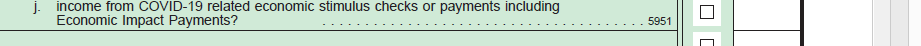 